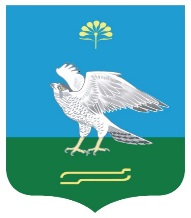 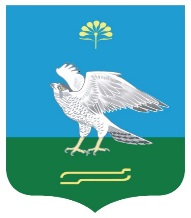                                                                №          № 6Об утверждении муниципальной программы«Профилактика наркомании и токсикомании на территории сельского поселения Зильдяровский сельсовет  муниципального района Миякинский район Республики Башкортостан на 2019-2021 годы»Руководствуясь Федеральным законом от 06.10.2003 года № 131-ФЗ "Об общих принципах организации местного самоуправления в Российской Федерации", Федеральным законом от 08.01.1998 № 3-ФЗ «О наркотических средствах и психотропных веществах», Указом Президента Российской Федерации  от 09.06.2010 года №690  «Об утверждении Стратегии государственной антинаркотической политики Российской Федерации до 2020 года»,    ПОСТАНОВЛЯЮ:1. Утвердить муниципальную программу «Профилактика наркомании и токсикомании  на территории сельского поселения Зильдяровский сельсовет муниципального района Миякинский район Республики Башкортостан на 2019-2021 годы» (согласно приложению).2. Обнародовать настоящее постановление на информационном стенде администрации сельского поселения Зильдяровский сельсовет муниципального района Миякинский район Республики Башкортостан и разместить на официальном сайте сельского поселения в сети Интернет.        3. Контроль за исполнением настоящего постановления оставляю за собой.Глава сельского поселенияЗильдяровский сельсовет                                                     З.З.ИдрисовПриложение к постановлению главы  сельского поселенияЗильдяровский сельсовет                                                                                                                                        от 05.02.2019г. № 6 Муниципальная программа «Профилактика наркомании и токсикомании  на территории сельского поселения Зильдяровский сельсовет   муниципального района Миякинский район Республики Башкортостан на 2019-2021 годы»Паспортмуниципальной программы «Профилактика наркомании и токсикомании  на территории сельского поселения Зильдяровский сельсоветмуниципального района Миякинский район Республики Башкортостан на 2019-2021 годы»1. Законодательство в сфере профилактики незаконного потребления наркотических средств и психотропных веществ, наркоманииПравовое регулирование в сфере профилактики незаконного потребления наркотических средств и психотропных веществ, наркомании  осуществляется в соответствии с Конституцией Российской Федерации, Федеральным законом от 8 января 1998 года № 3-ФЗ «О наркотических средствах и психотропных веществах», Федеральным законом от 21 ноября 2011 года № 323-ФЗ «Об основах охраны здоровья граждан в Российской Федерации», Федеральным законом от 24 июня 1999 года № 120-ФЗ «Об основах системы профилактики безнадзорности и правонарушений несовершеннолетних», Указом Президента Российской Федерации от 9 июня 2010 года № 690 «Об утверждении Стратегии государственной антинаркотической политики Российской Федерации до 2020 года», иными нормативными правовыми актами Российской Федерации, а также Уставом   сельского поселения Зильдяровский сельсовет.2. Основные задачи профилактики незаконного потребления наркотических средств и психотропных веществ, наркомании на территории  сельского поселенияОсновными задачами профилактики незаконного потребления наркотических средств и психотропных веществ, наркомании на территории  сельского поселения  являются:создание системы комплексной профилактики незаконного потребления наркотических средств и психотропных веществ, наркомании на территории поселения с приоритетом мероприятий первичной профилактики;формирование в обществе негативного отношения к немедицинскому потреблению наркотических средств или психотропных веществ;развитие и укрепление взаимодействия органов местного самоуправления, некоммерческих организаций по вопросам организации профилактики незаконного потребления наркотических средств и психотропных веществ, наркомании на территории поселения;организация комплексных мероприятий по пропаганде здорового образа жизни, в том числе физической культуры и спорта;создание условий для обеспечения здорового образа жизни, нравственного и патриотического воспитания молодежи в целях профилактики наркомании и токсикомании;проведение комплексных профилактических мероприятий, направленных на противодействие незаконному обороту наркотических средств;создание условий для организации досуга детей и молодежи.3. Основные принципы профилактики незаконного потребления наркотических средств и психотропных веществ, наркоманиина территории сельского поселенияДеятельность по профилактике незаконного потребления наркотических средств и психотропных веществ, наркомании на территории поселения основывается на следующих принципах:законности;соблюдения прав человека и гражданина;приоритетности мер по выявлению на ранней стадии лиц, потребляющих наркотические средства или психотропные вещества без назначения врача;гарантированности и доступности наркологической помощи и социальной реабилитации больным наркоманией и членам их семей;комплексности и систематичности в проведении профилактической работы с лицами, потребляющими наркотические средства или психотропные вещества без назначения врача;соблюдения конфиденциальности полученной информации о лицах, потребляющим наркотические средства или психотропные вещества без назначения врача, а также больных наркоманией;индивидуализации подхода на различных этапах профилактики незаконного потребления наркотических средств и психотропных веществ, наркомании к лицам, потребляющим наркотические средства или психотропные вещества без назначения врача, а также больным наркоманией;признания особой значимости профилактики незаконного потребления наркотических средств и психотропных веществ, наркомании среди несовершеннолетних;добровольности участия граждан в осуществлении мероприятий по предотвращению распространения незаконного потребления наркотических средств и психотропных веществ, наркомании на территории поселения.4. Объекты профилактики незаконного потребления наркотических средств и психотропных веществ, наркоманииПрофилактика незаконного потребления наркотических средств и психотропных веществ, наркомании на территории поселения осуществляется в отношении:лиц, не потребляющих наркотические средства или психотропные вещества; лиц, эпизодически потребляющих наркотические средства или психотропные вещества, без признаков зависимости; больных наркоманией.5. Деятельность администрации сельского поселения в сфере профилактики наркомании и токсикомании1. К деятельности администрации сельского поселения Зильдяровский сельсовет в сфере  профилактики незаконного потребления наркотических средств и психотропных веществ, наркомании и в пределах компетенции, относится:исполнение законодательства о наркотических средствах, психотропных веществах и их прекурсорах в пределах своей компетенции;осуществление мер по профилактике незаконного потребления наркотических средств и психотропных веществ, наркомании в рамках  проведения единой государственной политики в области здравоохранения, образования, социальной политики, молодежной политики, культуры, физической культуры и спорта;организация мероприятий по развитию системы нравственного, патриотического, гражданского и военно-спортивного воспитания детей, подростков и молодежи, в том числе с целью профилактики незаконного потребления наркотических средств и психотропных веществ, наркомании;развитие добровольческого движения по профилактике незаконного потребления наркотических средств и психотропных веществ, наркомании, ведению здорового образа жизни;развитие деятельности учреждений социальной сферы, в том числе учреждений  культуры, молодежной политики, физической культуры и спорта;- содействие в организации санитарно-просветительской работе по профилактике незаконного потребления наркотических средств и психотропных веществ, наркомании;содействие в обеспечении деятельности муниципальных учреждений социальной сферы, здравоохранения, образования, культуры, физической культуры и спорта;- содействие развитию антинаркотической пропаганды;- проведение мероприятия по выявлению и уничтожению незаконных посевов и очагов дикорастущих наркосодержащих растений;- взаимодействие с некоммерческими организациями в подготовке молодежных лидеров из числа подростков-добровольцев для работы по предупреждению незаконного потребления наркотических средств и психотропных веществ, наркомании, работе по пропаганде здорового образа жизни.
6. Оценка социально-экономической и экологической эффективности реализации Программы	Программа носит ярко выраженный социальный характер, результаты реализации ее мероприятий будут оказывать позитивное влияние на различные стороны жизни населения. В результате реализации Программы предполагается достижение следующих положительных результатов: 	1. Укрепление доверия населения и общественных институтов к деятельности органов местного самоуправления в сельском поселении Зильдяровский сельсовет.	2. Укрепление доверия населения и общественных институтов к деятельности  органов внутренних дел  в сельском поселении Зильдяровский сельсовет. 	3. Исключение угрозы совершения преступлений, и правонарушений на территории  сельского поселения Зильдяровский сельсовет. 4. Снижение уровня преступности на территории сельского поселения Зильдяровский сельсовет.5. Искоренение наркомании и токсикомании среди подростков, молодежи и взрослого населения сельского поселения Зильдяровский сельсовет 6. Обеспечение  безопасности населения.7. Формирование у населения нетерпимого отношения к совершению  преступлений, террористических и экстремистских  проявлений, алкоголизму и наркомании.8. Привлечение общественных институтов к противодействию преступности, терроризму и экстремизму.9. Сохранность  объектов поселения.   Полное  и  своевременное  выполнение  мероприятий  программы  будет  способствовать  созданию  в общественных  местах  и  на  улицах  населенных  пунктов  сельского  поселения  Зильдяровский  сельсовет, обстановки спокойствия и безопасности.    Экономическая и экологическая  эффективность  Программы  будет  выражена  снижением  прямых  и  косвенных экономических и экологических потерь от проявлений наркомании, токсикомании и правонарушений в общественных местах.Приложение № 1  к программе Перечень мероприятий    программы  ««Профилактика наркомании и токсикомании  на территории  сельского поселения Зильдяровский сельсовет муниципального района Миякинский район Республики Башкортостан на 2019-2021 годы»Наименование ПрограммыПрофилактика наркомании и токсикомании  на территории сельского поселения Зильдяровский сельсоветмуниципального района Миякинский район Республики Башкортостан на 2019-2021 годыСрок действия программы2019 – 2021 годыОснование для принятия программыКонституция Российской федерации, Федеральный закон от 06.10.2003 N 131-ФЗ "Об общих принципах организации местного самоуправления в Российской Федерации", Федеральный закон от 08.01.1998 № 3-ФЗ «О наркотических средствах и психотропных веществах», Федеральный закон от  21.11.2011 № 323-ФЗ «Об основах охраны здоровья граждан в Российской Федерации», Федеральный закон от 24.06.1999 № 120-ФЗ «Об основах системы профилактики безнадзорности и правонарушений несовершеннолетних», Указ Президента Российской Федерации от 9 июня 2010 года № 690 «Об утверждении Стратегии государственной антинаркотической политики Российской Федерации до 2020 года»Заказчик ПрограммыАдминистрация сельского поселения Зильдяровский сельсовет муниципального района Миякинский район Республики БашкортостанОсновной разработчик программыАдминистрация сельского поселения Зильдяровский сельсовет муниципального района Миякинский район Республики БашкортостанОсновные исполнители программыАдминистрация сельского поселения Зильдяровский сельсовет муниципального района Миякинский район Республики БашкортостанЦель программы- предотвращение незаконного потребления наркотических средств и психотропных веществ, наркомании на территории поселения;- предотвращение незаконного распространения наркотических средств, психотропных и токсических веществ,
а также их прекурсоров (далее - наркотические средства) на территории  поселения; -  сокращение наркомании и токсикомании и связанных с ними
преступлений и правонарушений.Основные задачи программы     - организация комплексных мероприятий по пропаганде здорового образа жизни, в том числе физической культуры и спорта, направленных на формирование в обществе негативного отношения к наркомании и токсикомании;
- содействие в создании условий для обеспечения здорового образа жизни, нравственного и патриотического воспитания молодежи в целях профилактики наркомании и токсикомании;        
- создание условий для развития физической культуры и спорта, в том числе детско-юношеского, молодежного, массового спорта на территории сельского поселения в целях профилактики наркомании и токсикомании;- проведение комплексных профилактических мероприятий, направленных на противодействие незаконному обороту наркотических средств на территории  поселения;- содействие в организации досуга детей и молодежи на территории  поселения.Сроки реализации Программы 2019-2021 годы Объем и источники финансирования мероприятий ПрограммыФинансирование Программы осуществляется за счет средств  бюджета сельского поселения Зильдяровский сельсовет  на реализацию Программы: 2019-2021 гг. – 3,2 тыс. рублейв том числе:в 2019 г. – 1,0 тыс. рублейв 2020 г. – 1,1 тыс. рублейв 2021 г. – 1,1 тыс. рублейОжидаемыерезультатыреализациипрограммы- совершенствование и развитие антинаркотической пропаганды;- формирование негативного отношения общества к распространению и незаконному потреблению наркотических средств;- снижение уровня преступности и количества совершаемых преступлений, связанных с наркоманией и незаконным оборотом наркотических средств;- оздоровление обстановки в общественных местах.Осуществление контроляКонтроль выполнения настоящей Программы осуществляет глава администрации  сельского поселения № п/пМероприятия по реализации ПрограммыСрок исполненияОтветственные за выполнение мероприятия Программы№ п/пМероприятия по реализации ПрограммыСрок исполненияОтветственные за выполнение мероприятия Программы1Разработка плана профилактических мер, направленных на предупреждение распространения наркомании и токсикомании на территории сельского поселения I кв. 2019 годаАдминистрация сельского поселения2Организация  и проведение тематических мероприятий, конкурсов, викторин с целью формирования у граждан негативного отношения к незаконному  потреблению наркотических средств и психотропных веществВ течение годаАдминистрация сельского поселения;сельские клубы, библиотеки (по согласованию) 3Организация и проведение мероприятий по вопросам профилактики наркомании и токсикомании (лекции, дискуссии, диспуты, викторины) на базе общеобразовательных учрежденийВ течении годаАдминистрация сельского поселения; учреждения образования (по согласованию);участковый уполномоченный полиции (по согласованию)6Организация и проведение комплексных физкультурно-спортивных, культурно-массовых и агитационно-пропагандистских мероприятий, в том числе в каникулярное время (спартакиады, летние и зимние спортивные игры, соревнования)В течении годаАдминистрация сельского поселения;Учреждения образования и культуры (по согласованию)7Организация и проведение мероприятий по духовно-нравственному и гражданско-патриотическому воспитанию молодежи (формирование духовно-нравственных ценностей, гражданской культуры и военно-патриотического воспитания молодежи, основанных на возрождении традиций российской государственности, оказание помощи ветеранам ВОВ, труда, инвалидам)В течении годаАдминистрация сельского поселения; Учреждения образования (по согласованию)8Проведение мероприятий по выявлению и уничтожению незаконных посевов и очагов дикорастущих наркосодержащих растенийВ течение годаАдминистрация сельского поселения, участковый уполномоченный полиции (по согласованию)